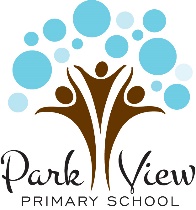 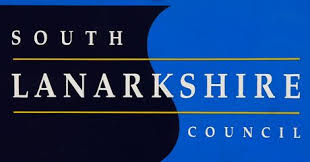                       Primary 6/7         Class Update   August 2017 www.parkview-pri.s-lanark.sch.uk                 @ParkViewUpdate     Tel: 0141 641 1677                  office@parkview-pri.s-lanark.sch.uk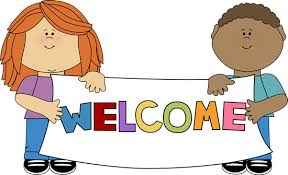 Welcome!Primary 6/7 have had a busy first week back at school and have now settled well into their new classroom.   The pupils have been keen to share what they did during the summer holiday as well as their achievements outside school. They have also been enthusiastic about the work covered so far in class. 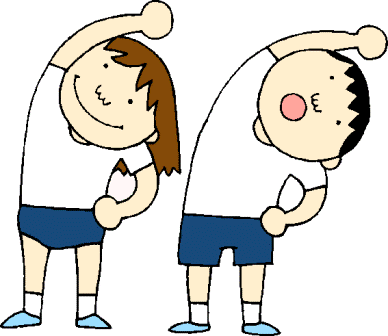 P.EPrimary 6/7’s gym days are Wednesday with Mrs Phillips and Thursday with Mr McKissock. From now until January, the Thursday gym slot will be swimming at the leisure centre. After this block, the children will receive their normal P.E lessons on a Thursday in the gym hall.  The pupils will be participating in a variety of sports throughout the session and will have the opportunity to attend sport festivals which will be held at Stonelaw High School.  Please ensure your child has a white t-shirt, black shorts and gym shoes on these days.Meet The TeacherParents/Carers are invited to come along to a ‘Meet The Teacher’ session on Wednesday 3oth August 2017 at 5pm.  This will give you an informal opportunity to see your child’s class and find out about Homework.   Topic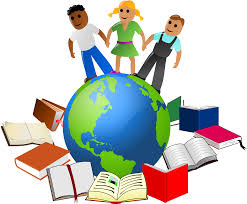 This term, the pupils will be studying Natural Disasters as their IDL (interdisciplinary learning topic). They will have the opportunity to research using ICT, work in groups and pairs and present their findings. This topic will aim to promote the transfer of skills between different curricular areas, with a particular focus on Literacy, Social Studies, Science and Expressive Arts.  School ValuesOur School Values underpin all of the work that we do in school.  We go over them in class on a daily basis.  Please speak to your child about these values and help them to understand why they are important.  Thank you.Politeness	Ambition	       Responsibility	     Kindness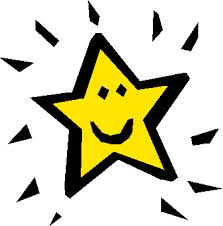 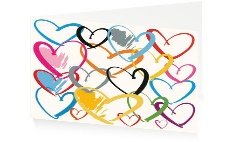 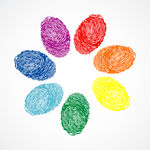 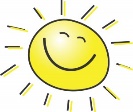 Homework Homework will start on Monday 4th of September 2017.  Our approach to Homework will be explained at the Meet the Teacher event.  Parent AppointmentsIf you have any concerns about your child’s progress or wellbeing, please do not hesitate to contact the School Office to make an appointment.  Finally...We will be sending home your child’s Snapshot Jotter for you to see all their hard work and next steps across the curriculum. This jotter will be given out on the 9th October 2017.  Please ensure that these jotters are signed with a parent comment and return to school promptly.  This will enable us to use them later on in the year and allow you to see the progression in your child’s work. Please clearly label your child’s clothing and belongings with their name and class. Thank you.We hope your child is ready for a busy and exciting term ahead!Kind regards,Mrs E. Phillips/Mr C. McKissock. 